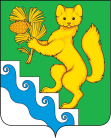 АДМИНИСТРАЦИЯ БОГУЧАНСКОГО РАЙОНАП О С Т А Н О В Л Е Н И Е10.03.2023                            с. Богучаны                                  №  203- пОб изменении наименования Муниципального бюджетного образовательного учреждения дополнительного образования "Детско-юношеская спортивная школа" и утверждении уставаВ целях приведения в соответствие с действующим законодательством РФ, согласно  п. 16 ст.1,  ст.2,3 Федерального закона от 30 апреля 2021 № 127-ФЗ «О внесении изменений в Федеральный закон «О физической культуре и спорте в Российской Федерации», Федерального закона от 29.12.2012 N 273-ФЗ (ред. от 29.12.2022) "Об образовании в Российской Федерации" (с изм. и доп., вступ. в силу с 11.01.2023) в соответствии со  статьями 7, 43 Федерального закона от 06.10.2003 № 131-ФЗ "Об общих принципах организации местного самоуправления в Российской Федерации",  постановлением администрации Богучанского района от 31.12.2010 №1837-п «Об утверждении Положения о создании, реорганизации, изменения типа и ликвидации районных муниципальных учреждений, а также утверждении уставов районных муниципальных учреждений и внесения в них изменений», на основании ст. ст.7, 43, 47 Устава Богучанского района Красноярского края, ПОСТАНОВЛЯЮ: Изменить с 15.03.2023  наименование Муниципального бюджетного образовательного учреждения дополнительного образования "Детско-юношеская спортивная школа" на  Муниципальное бюджетное образовательное  учреждение дополнительного образования «Спортивная школа».Утвердить Устав Муниципального бюджетного образовательного  учреждения дополнительного образования «Спортивная школа» согласно приложению 1.Директора Муниципального бюджетного образовательного  учреждения дополнительного образования «Спортивная школа» Е.В.Пискунова наделить полномочиями быть заявителем   государственной  регистрации  Устава Муниципального бюджетного образовательного  учреждения дополнительного образования «Спортивная школа» с правом подписи  заявления о государственной   регистрации и получении  необходимым документов в регистрирующий орган.Директору Муниципального бюджетного образовательного  учреждения дополнительного образования «Спортивная школа»  Е.В.Пискунову выступить заявителем для государственной регистрации изменений, внесенных в учредительный документ юридического лица, в регистрирующий орган в установленный законом срок.Управлению муниципальной собственности администрации Богучанского района (О.Б.Ерашевой) внести соответствующие изменения в реестр муниципального имущества муниципального образования Богучанский район после представления листа записи в Единый государственный реестр юридических лиц и зарегистрированного Устава Муниципального бюджетного образовательного  учреждения дополнительного образования «Спортивная школа».Финансовому управлению администрации Богучанского района (В.И.Монаховой)  внести изменения в реестр бюджетополучателей после представления листа записи в Единый государственный реестр юридических лиц и зарегистрированного Устава Муниципального бюджетного образовательного  учреждения дополнительного образования «Спортивная школа».Признать утратившим силу постановление администрации Богучанского района от 30.10.2015 №969-п «Об утверждении Устава Муниципального бюджетного образовательного учреждения дополнительного образования  «Детско-юношеская спортивная школа»»;Признать утратившим силу постановление администрации Богучанского района от 25.01.2016 №57-п  «О внесении изменений и дополнений в Устав Муниципального бюджетного образовательного учреждения дополнительного образования  «Детско-юношеская спортивная школа», утвержденный постановление администрации Богучанского района от 30.10.2015 №969-п».Контроль за исполнением настоящего постановления возложить на заместителя Главы Богучанского района по социальным вопросам И.М. Брюханова.Постановление вступает в силу со дня его подписания и подлежит опубликованию в Официальном вестнике Богучанского района.Глава Богучанского района		                                           А.С.МедведевУСТАВ МУНИЦИПАЛЬНОГО БЮДЖЕТНОГО ОБРАЗОВАТЕЛЬНОГОУЧРЕЖДЕНИЯ ДОПОЛНИТЕЛЬНОГО ОБРАЗОВАНИЯ«СПОРТИВНАЯ ШКОЛА»(в новой  редакции)с.Богучаны, 20231.Общие положенияМуниципальное бюджетное образовательное учреждение дополнительного образования «Спортивная школа» (далее по тексту Учреждение) образовано в соответствии со статьей 17 Федерального закона от 06.10.2003 № 131-ФЗ «Об общих принципах организации местного самоуправления в Российской Федерации», статьи 22 Федерального закона от 29 декабря 2012 года № 273-ФЗ "Об образовании в Российской Федерации", статьей 10 Федерального закона от 04.12.2007 №329-ФЗ «О физической культуре и спорте в Российской Федерации».Учреждение является некоммерческой организацией, не преследующей в качестве своей основной цели извлечение прибыли, и финансируется из бюджета района в виде субсидий на основании утвержденного муниципального задания на оказание муниципальных услуг.Официальное полное наименование Учреждения: Муниципальное бюджетное образовательное учреждение дополнительного образования «Спортивная школа».Официальное сокращённое наименование Учреждения: МБОУ ДО «Спортивная школа».Юридический адрес: 663430, Российская Федерация, Красноярский край, Богучанский муниципальный район, сельское поселение  Богучанский  сельсовет с. Богучаны, ул.  Космонавтов, здание 12/2.Учредителем и собственником имущества Учреждения является Муниципальное образование Богучанский район.Полномочия учредителя от имени Муниципального образования Богучанский район осуществляет администрация Богучанского района – Управление образования администрации Богучанского района.Полномочия собственника от имени Муниципального образования Богучанский район осуществляет Управление муниципальной собственностью Богучанского района.Учреждение в своей деятельности руководствуется указами и распоряжениями Президента Российской Федерации, постановлениями и распоряжениями Правительства Российской Федерации, Федеральным законом от 29.12.2012 N 273-ФЗ "Об образовании в Российской Федерации", Федеральным законом от 04.12.2007 N 329-ФЗ "О физической культуре и спорте в Российской Федерации", Федеральным законом от 30.04.2021 N 127- ФЗ "О внесении изменений в Федеральный закон "О физической культуре и спорте в Российской Федерации", нормативными правовыми актами Красноярского края, муниципальными правовыми актами администрации Богучанского района, решениями Учредителя, настоящим Уставом.Деятельность Учреждения основывается на принципах демократии, гуманизма, общедоступности, приоритета общечеловеческих ценностей, жизни и здоровья человека, гражданственности, свободного развития личности, автономности и светского характера образования.Учреждение является юридическим лицом, имеет в оперативном управлении обособленное имущество, может от своего имени приобретать и осуществлять имущественные и неимущественные права, нести обязанности, быть истцом и ответчиком в суде, имеет самостоятельную смету или самостоятельный баланс, печать установленного образца, штамп и бланки со своим наименованием, отвечает по своим обязательствам находящимися в его распоряжении денежными средствами и имуществом, принадлежащим Учреждению на праве собственности.Учреждение отвечает по своим обязательствам всем находящимся у него на праве оперативного управления имуществом, как закрепленным за Собственником имущества, так и приобретенным за счет доходов, полученных от приносящей доход деятельности, кроме особо ценного движимого имущества, закрепленного за Учреждением Собственником этого имущества или приобретенного Учреждением за счет выделенных Собственником имущества Учреждения средств, а также недвижимого имущества.Учреждение может иметь филиалы, а также иные структурные подразделения. Учреждение самостоятельно в формировании своей структуры, если иное не установлено законодательством Российской Федерации.Структурные подразделения Учреждения, в т. ч. филиалы, не являются юридическими лицами, и действуют на основании Устава и положения о соответствующем структурном подразделении, которое утверждается в порядке, установленном Уставом Учреждении.В Учреждении не допускаются создание и деятельность организационных структур политических партий, общественно-политических и религиозных движений и организаций.Учреждение формирует открытые и общедоступные информационные ресурсы, содержащие информацию о его деятельности, и обеспечивает доступ к таким ресурсам посредством размещения их в информационно-телекоммуникационных сетях, в том числе на официальном сайте образовательной организации в сети «Интернет».Требования Устава Учреждения обязательны для исполнения самим Учреждением и его Учредителем.2. Предмет, цели и виды деятельности УчрежденияОсновными целями деятельности Учреждения является:обеспечение прав детей на физическое развитие и физическое воспитание, формирование и укрепление их здоровья, личностное самоопределение и самореализацию посредством создания доступных условий для занятий спортом в Богучанском районе Красноярского края;достижение качественного уровня спортивного мастерства лиц, проходящих спортивную подготовку.Предметом деятельности Учреждения являются:реализация дополнительных общеразвивающих программ в области физической культуры и спорта;реализация дополнительных образовательных программ спортивной подготовки, разработанных в соответствии с примерными дополнительными образовательными программами спортивной подготовки и федеральными стандартами спортивной подготовки по видам спорта (спортивным дисциплинам);организация отдыха детей.Учреждение осуществляет следующие виды деятельности:реализация дополнительных общеразвивающих программ по видам спорта - спортивно-оздоровительный этап;реализация дополнительных образовательных программ спортивной подготовки по видам спорта - этап начальной подготовки, учебно-тренировочный этап;обеспечение участия обучающихся в официальных спортивных мероприятиях;финансовое обеспечение, материально-техническое обеспечение лиц, проходящих спортивную подготовку (далее - спортсмены), в том числе обеспечение питания и проживания, обеспечение спортивной экипировкой, оборудованием и спортивным инвентарем, необходимыми для прохождения спортивной подготовки, проезда к месту проведения тренировочных мероприятий (в том числе тренировочных сборов) и спортивных мероприятий и обратно, проживания и питания в период проведения тренировочных мероприятий (в том числе тренировочных сборов) и спортивных мероприятий, а также в период следования к месту проведения тренировочных мероприятий (в том числе тренировочных сборов) и спортивных мероприятий и обратно;организация и проведение официальных спортивных мероприятий;организация и проведение спортивно-оздоровительной работы по развитию физической культуры и спорта среди различных групп населения в Богучанском районе Красноярского края.Учреждение вправе осуществлять виды деятельности, приносящие доход, выполнять работы и услуги, не являющиеся основными видами деятельности Учреждения, лишь постольку, поскольку это служит достижению целей, ради которых оно создано. Доходы, полученные от такой деятельности, и приобретенное за счет этих доходов имущество поступают в самостоятельное распоряжение Учреждения.Учреждение оказывает платные услуги в соответствии с принятым локальным нормативным актом «Положение о платных услугах», в котором определяет перечень платных услуг и регламентирует порядок их предоставления, стоимость услуг (или порядок определения цены), порядок расходования полученных средств, контроль за предоставлением платных услуг. Приложением к данному локальному нормативному акту должны являться договора на оказание платных услуг с потребителем услуги.Учреждение не вправе осуществлять виды деятельности, выполнять работы и услуги, не указанные в Уставе.Учреждение осуществляет в соответствии с муниципальным заданием и (или) обязательствами перед страховщиком по обязательному социальному страхованию деятельность, связанную с выполнением работ, услуг, относящихся к его основным видам деятельности.Учреждение не вправе отказаться от выполнения муниципального задания.Учреждение вправе сверх установленного муниципального задания, а также в случаях, определенных законодательством Российской Федерации, в пределах установленного муниципального задания, выполнять работы, оказывать услуги, относящиеся к его основным видам деятельности, которые предусмотрены Уставом, в сферах, указанных в пункте 2.1 Устава, для граждан и юридических лиц за плату и на одинаковых при оказании одних и тех же услуг условиях.В случае осуществления Учреждением видов деятельности, которые в соответствии с действующим законодательством подлежат обязательному лицензированию или для осуществления которых необходимо получение специального разрешения, Учреждение приобретает право осуществлять их только после получения соответствующей лицензии (разрешения) в порядке, установленном действующим законодательством.3. Организация деятельности Учреждения.  Права и обязанности УчрежденияУчреждение осуществляет свою деятельность в соответствии с целями и задачами, определенными федеральными законами и настоящим Уставом, путем оказания услуг (выполнения работ) в сфере физической культуры, спорта и образования.Муниципальное задание для Учреждения формируется и утверждается Управлением образования администрации Богучанского района в соответствии с предусмотренными настоящим Уставом Учреждения основными видами деятельности.Учреждение строит свои отношения с другими организациями и гражданами во всех сферах хозяйственной деятельности на основе договоров, соглашений, контрактов и полученного от Учредителя муниципального задания.Учреждение осуществляет свои права в соответствии с законодательством о физической культуре и спорте, законодательством об образовании, Уставом и локальными нормативными актами Учреждения.К компетенции Учреждения в установленной сфере деятельности относятся:разработка и принятие правил внутреннего распорядка обучающихся, правил внутреннего трудового распорядка, иных локальных нормативных актов;материально-техническое обеспечение образовательной деятельности, оборудование помещений в соответствии с требованиями федеральных стандартов спортивной подготовки по видам спорта;предоставление учредителю и общественности ежегодного отчета о поступлении и расходовании финансовых и материальных средств, а также отчета о результатах самообследования;установление штатного расписания, если иное не установлено нормативными правовыми актами Российской Федерации;прием на работу работников, заключение с ними и расторжение трудовых договоров, если иное не установлено настоящим Федеральным законом, распределение должностных обязанностей, создание условий и организация дополнительного профессионального образования работников;разработка и утверждение образовательных программ Учреждения;разработка и утверждение по согласованию с Учредителем программы развития Учреждения;прием обучающихся в Учреждение;осуществление текущего контроля успеваемости и промежуточной аттестации обучающихся, установление их форм, периодичности и порядка проведения;поощрение обучающихся в соответствии с установленными образовательной организацией видами и условиями поощрения за успехи в физкультурной, спортивной, общественной деятельности, если иное не установлено настоящим Федеральным законом;индивидуальный учет результатов освоения обучающимися образовательных программ и поощрений обучающихся, а также хранение в архивах информации об этих результатах и поощрениях на бумажных и (или) электронных носителях;использование и совершенствование методов обучения и воспитания, образовательных технологий, электронного обучения;проведение самообследования, обеспечение функционирования внутренней системы оценки качества образования;создание необходимых условий для охраны и укрепления здоровья;создание условий для занятия обучающимися физической культурой и спортом;содействие деятельности общественных объединений обучающихся, родителей (законных представителей) несовершеннолетних обучающихся, осуществляемой в Учреждении и не запрещенной законодательством Российской Федерации;организация методической работы, в том числе организация и проведение методических конференций, семинаров;обеспечение создания и ведения официального сайта образовательной организации в сети "Интернет";иные вопросы в соответствии с законодательством Российской Федерации.Учреждение обязано: обеспечивать реализацию в полном объеме дополнительных образовательных программ спортивной подготовки, соответствие качества спортивной подготовки обучающихся установленным требованиям, соответствие применяемых форм, средств, методов обучения и воспитания возрастным, психофизическим особенностям, склонностям, способностям, интересам и потребностям обучающихся;создавать безопасные условия обучения, а также безопасные условия воспитания обучающихся, присмотра и ухода за обучающимися, их содержания в соответствии с установленными нормами, обеспечивающими жизнь и здоровье обучающихся, работников Учреждения;соблюдать права и свободы обучающихся, родителей (законных представителей) несовершеннолетних обучающихся, работников Учреждения.обеспечивать участие обучающихся по дополнительным образовательным программам спортивной подготовки в спортивных соревнованиях в соответствии с требованиями примерных дополнительных образовательных программ спортивной подготовки;обеспечивать проведение аттестации тренеров-преподавателей, осуществляющих руководство прохождением обучающимися спортивной подготовки, в целях подтверждения соответствия таких тренеров-преподавателей занимаемым должностям в порядке, предусмотренном законодательством об образовании, и с учетом особенностей, установленных законодательством о физической культуре и спорте;осуществлять медицинское обеспечение обучающихся по дополнительным образовательным программам спортивной подготовки, в том числе организацию систематического медицинского контроля, за счет средств, выделяемых Учреждению, реализующей соответствующие образовательные программы, на выполнение муниципального задания на оказание услуг по спортивной подготовке;реализовывать меры по предотвращению допинга в спорте и борьбе с ним, в том числе ежегодно проводить с обучающимися по дополнительным образовательным программам спортивной подготовки занятия по доведению до сведения обучающихся информации о последствиях допинга в спорте для здоровья спортсменов, об ответственности за нарушение антидопинговых правил;знакомить обучающихся по дополнительным образовательным программам спортивной подготовки под роспись с локальными нормативными актами, связанными с осуществлением спортивной подготовки, а также с антидопинговыми правилами по соответствующим виду или видам спорта;осуществлять материально-техническое обеспечение обучающихся по дополнительным образовательным программам спортивной подготовки, в том числе обеспечение спортивной экипировкой, оборудованием и спортивным инвентарем, необходимыми для прохождения спортивной подготовки, проезда к месту проведения спортивных мероприятий и обратно, питания и проживания в период проведения спортивных мероприятий, за счет средств, выделенных организации на выполнение государственного (муниципального) задания на оказание услуг по спортивной подготовке, либо средств, получаемых по договору об образовании по дополнительным образовательным программам спортивной подготовки;знакомить обучающихся по дополнительным образовательным программам спортивной подготовки, участвующих в спортивных соревнованиях, под роспись с нормами, утвержденными общероссийскими спортивными федерациями, правилами соответствующих видов спорта, положениями (регламентами) о спортивных соревнованиях, антидопинговыми правилами, условиями договоров с организаторами спортивных мероприятий в части, касающейся участия спортсменов в соответствующем соревновании;направлять обучающихся по дополнительным образовательным программам спортивной подготовки, а также тренеров-преподавателей в соответствии с заявками общероссийских спортивных федераций или организаций, реализующих дополнительные образовательные программы спортивной подготовки и созданных Российской Федерацией, для участия в спортивных мероприятиях, в том числе в спортивных соревнованиях;оказывать содействие в организации физического воспитания обучающихся, а также в организации физкультурных мероприятий, комплексных мероприятий по физическому развитию и физической подготовке обучающихся по основным общеобразовательным и профессиональным образовательным программам;исполнять иные обязанности в соответствии с законодательством о физической культуре и спорте, законодательством об образовании, Уставом и локальными нормативными актами Учреждения.Учреждение не вправе:отказаться от выполнения муниципального задания;осуществлять виды деятельности, выполнять работы и услуги, не указанные в Уставе;распоряжаться особо ценным движимым имуществом, закрепленным за ним собственником или приобретенным Учреждением за счет средств, выделенных ему Учредителем на приобретение такого имущества, а также недвижимым имуществом.Под особо ценным движимым имуществом понимается движимое имущество, без которого осуществление Учреждением своей уставной деятельности будет затруднено. Порядок отнесения имущества к категории особо ценного движимого имущества устанавливается Правительством Российской Федерации.принимать денежные обязательства, превышающие пределы имеющихся в его распоряжении финансовых средств.4. Управление УчреждениемК полномочиям Учредителя Учреждения относятся: утверждение Устава, изменений и дополнений к нему;согласование Программы развития Учреждения;определение основных направлений деятельности Учреждения,утверждение годовой бюджетной сметы Учреждения и внесение в нее изменений;установление ограничения на отдельные виды деятельности, приносящие доход Учреждения;формирование и утверждение муниципального задания на оказание муниципальных услуг в соответствии с предусмотренными Уставом Учреждения основными видами деятельности;осуществление контроля за выполнением Учреждением муниципального задания;осуществление финансового обеспечение выполнения муниципального задания;осуществление контроля за деятельностью Учреждения в части соблюдения законодательства за сохранностью муниципального имущества, переданного Учреждению в оперативное управление, финансово-хозяйственной деятельности;проведение по итогам проверок деятельности Учреждения совещаний;назначение, перевод и увольнение директора Учреждения;привлечение к дисциплинарной ответственности директора Учреждения в соответствии с законодательством Российской Федерации;установление и снятие надбавок и доплат к должностному окладу директора Учреждения;установление порядка и размера стимулирующих выплат, порядка награждения директора Учреждения;принятие решения о прекращении деятельности Учреждения, назначение ликвидационной комиссии, утверждение ликвидационного баланса.Управление Учреждением осуществляется на основе сочетания принципов единоначалия и коллегиальности.Единоличным исполнительным органом является директор, который осуществляет текущее руководство деятельностью Учреждения.Директор Учреждения в соответствии с законодательством Российской Федерации и Уставом Учреждения назначается Учредителем Учреждения.Кандидаты на должность директора Учреждения должны иметь высшее образование и соответствовать квалификационным требованиям, указанным в квалификационных справочниках, по соответствующим должностям руководителей образовательных организаций и (или) профессиональным стандартам.Запрещается занятие должности директора Учреждения, которые не допускаются к педагогической деятельности по основаниям, установленным трудовым законодательством.Кандидаты на должность директора Учреждения проходят обязательную аттестацию. Порядок и сроки проведения аттестации кандидатов на должность директора определены в Постановлении администрации Богучанского района «Порядок проведения аттестации кандидатов на должность руководителя и руководителей муниципальных образовательных Учреждений Богучанского района».Должностные обязанности директора Учреждения не могут исполняться по совместительству.Совмещение должности директора Учреждения возможно при исполнении поручения о выполнении преподавательской, научной и иной творческой деятельности в течение установленной продолжительности рабочего дня наряду с работой, определенной трудовым договором в возглавляемом Учреждении с его письменного согласия.Права и обязанности директора Учреждения, его компетенция в области управления Учреждением определяются в соответствии с законодательством об образовании и Уставом Учреждения.Директору Учреждения предоставляются следующие права и гарантии, предусмотренные для педагогических работников:право на ежегодный основной удлиненный оплачиваемый отпуск, продолжительность которого определяется Правительством Российской Федерации;право на досрочное назначение страховой пенсии по старости в порядке, установленном законодательством Российской Федерации.Директор Учреждения несет ответственность за руководство образовательной, воспитательной работой и организационно-хозяйственной деятельностью Учреждения, а также за реализацию программы развития Учреждения.Директор Учреждения:определяет стратегию развития Учреждения;осуществляет оперативное руководство деятельностью Учреждения;издает приказы, дает поручения и указания, обязательные для исполнения всеми работниками Учреждения;по согласованию с Учредителем утверждает штатное расписание и структуру Учреждения;принимает, увольняет работников Учреждения в соответствии с трудовым законодательством;обеспечивает соблюдение законности в деятельности Учреждения, контролирует работу и обеспечивает эффективное взаимодействие структурных подразделений Учреждения;утверждает оперативные планы финансово-хозяйственной деятельности и планы по основной деятельности по спортивной подготовке в соответствии с требованиями собственника или Учредителя;утверждает годовую бухгалтерскую отчетность Учреждения;обеспечивает сохранность и использование по назначению имущества, закрепленного за Учреждением на праве оперативного управления;обеспечивает использование по назначению земельного участка, предоставленного Учреждению на праве постоянного (бессрочного) пользования;обеспечивает своевременную уплату налогов и сборов в порядке и размерах, определяемых налоговым законодательством Российской Федерации;без доверенности действует от имени Учреждения, представляет его во всех Учреждениях, предприятиях и иных организациях, в судах;в пределах, установленных трудовым договором и настоящим Уставом, заключает сделки, договоры, соответствующие целям деятельности Учреждения, выдает доверенности, открывает лицевые счета в порядке, предусмотренном законодательством;представляет в установленные сроки все виды отчетности, предусмотренные законодательством Российской Федерации и Красноярского края;несет ответственность за свои действия (бездействие) в порядке и на условиях, установленных действующим законодательством;несет перед Учреждением ответственность в размере убытков, причиненных Учреждению в результате совершения крупной сделки, сделки, в которой руководитель является заинтересованным лицом, с нарушением требований, установленных действующим законодательством;может быть привлечен к материальной, дисциплинарной, административной и уголовной ответственности в случаях, предусмотренных действующим законодательством;имеет право сформировать коллегиальные органы управления Учреждения.В Учреждении могут быть сформированы коллегиальные органы управления, к которым относятся общее собрание (конференция) работников Учреждения, педагогический совет, тренерский совет отделения по виду спорта, совет родителей (законных представителей) а также могут формироваться попечительский совет, управляющий совет, наблюдательный совет и другие коллегиальные органы управления, предусмотренные Уставом Учреждения.Общее собрание (конференция) работников Учреждения состоит из всех работников Учреждения.Общее собрание (конференция) работников Учреждения собирается его председателем по мере необходимости, но не реже двух раз в год.Заседание Общего собрания (конференции) работников Учреждения считается правомочным на принятие решений при участии в нем не менее 50 процентов работников Учреждения.В компетенцию Общего собрания (конференции) работников Учреждения входит:рассмотрение изменений и дополнений к Уставу;определение направлений образовательной деятельности;утверждение проектов учебных планов и программ повышения квалификации;утверждение отчета о результатах самообследования;решение иных вопросов согласно повестке заседания, определенной председателем.Решения Общего собрания (конференции) работников считаются принятыми, если за них проголосовало не менее 2/3 присутствующих работников Учреждения. При голосовании каждый работник Учреждения имеет один голос. Голосование является открытым.Решения Общего собрания (конференции) работников Учреждения оформляются протоколами, подписываемыми председателем и секретарем.Иные вопросы деятельности Общего собрания (конференции) работников Учреждения регулируются положением.Педагогический совет (далее Педсовет) является постоянно действующим коллегиальным органом управления образовательным процессом, работает на основании положения о Педсовете. Положение о Педсовете принимается на заседании Педсовета, утверждается директором. Заседания Совета проходят по мере необходимости, но не реже двух раз в год.В состав Педсовета входят все педагогические работники, осуществляющие образовательную деятельность, а также представители администрации Учреждения. Срок полномочий членов Педсовета не ограничивается. В случае увольнения из Учреждения члена Педсовета, или перевода на иную, не относящуюся к образовательному процессу, должность, он автоматически выбывает из состава Педсовета.Работой Педсовета руководит председатель, которым является директором Учреждения.Компетенция Педсовета:внесение предложений по изменению Устава, Правил внутреннего трудового распорядка;обсуждение, принятие и рекомендация к утверждению локальных актов Учреждения в пределах своей компетенции, учебно-методических документов;осуществляет контроль выполнением плана работы Учреждения, за результатами работы педагогических работников;организует работу по аттестации педагогических работников;рассматривает предложения по представлению педагогических работников к награждению государственными наградами и присвоению почетных званий;подводит итоги деятельности Учреждения (полугодие, год);решает вопросы о переводе, повторном обучении, отчислении детей, о поощрении участников образовательного процесса;внесение предложений по распределению средств стимулирующей части фонда оплаты труда.Организация деятельности Педсовета Учреждения:Педсовет работает по плану работы на учебный год;заседания Педсовета являются правомочными, если на его заседании присутствовало не менее двух трети педагогического коллектива Учреждения;решения Педсовета принимаются простым большинством голосов из числа присутствующих на заседании, при равном количестве голосов решающим является голос председателя Педсовета;решения Педсовета оформляются протоколами;д)    решения Педсовета, принятые в соответствии с требованиями действующего законодательства, обязательны для всех членов педагогического коллектива Учреждения.В состав тренерского совета отделения по виду спорта (далее тренерский совет) входят все тренеры-преподаватели отделения по виду спорта. Возглавляет его председатель или старший тренер-преподаватель.Тренерский совет работает на основании положения о тренерском совете отделения по виду спорта.Заседания тренерского совета проводятся ежемесячно и являются правомочными, если на его заседании присутствует не менее 2/3 членов совета. По итогам заседания оформляется протокол. Решения тренерского совета принимаются большинством голосов его членов и носят рекомендательный характер.Компетенция тренерского совета:согласование проекта разработанной дополнительной образовательной программы спортивной подготовки;согласование списков групп комплектования на этапах подготовки;согласование планов тренировочной, воспитательной работы, оздоровительных мероприятий;рассмотрение предложений о переводе обучающихся на очередной год обучения и этап спортивной подготовки;рассмотрение предложений: по предоставлению обучающимся, не выполнившим требования дополнительной образовательной программы спортивной подготовки на этапе подготовки, возможности продолжить спортивную подготовку на этом же этапе спортивной подготовки; по отчислению занимающихся; по переводу обучающихся от одного тренера к другому;рассмотрение предложений о применении дисциплинарного воздействия по отношению к обучающимся;рассмотрение проектов календарных планов физкультурных и спортивных мероприятий, положений о соревнованиях, планов учебно-тренировочного процесса, вопросов проведения тренировочных сборов и принятия участия в соревнованиях всех уровней,заслушивание отчетов тренеров-преподавателей по совершенствованию методики учебно-тренировочного процесса (по итогам года, соревнований и т.п.);рассмотрение результатов работы тренеров-преподавателей по организации тренировочной, методической и оздоровительной работы с обучающимися, рассмотрение итогов контроля учебно-тренировочного процесса;заслушивание отчетов тренеров по совершенствованию методики тренировочного процесса (по итогам года, соревнований и т.п.);рассмотрение предложения по обеспечению методического сопровождения учебно-тренировочного процесса, проведению методических семинаров, курсов повышения квалификации, для повышения квалификационных категорий тренеров-преподавателей;рассмотрение предложения по распространению передового опыта учебно-тренировочной деятельности;рассмотрение конфликтных ситуаций, возникших между участниками учебно-тренировочного процесса;рассмотрение кандидатур на участие в смотре-конкурсе «Лучший тренер» и «Лучший спортсмен» года;подведение итогов учебно-тренировочной работы в Учреждении за год и определение основных задач на предстоящий год.К компетенции Совета родителей (законных представителей) несовершеннолетних обучающихся относятся:рассмотрение предложений о внесении изменений и дополнений в Положение о Совете родителей;рассмотрение проектов локальных нормативных актов Учреждения, затрагивающих права обучающихся.Положением о Совете родителей (законных представителей) несовершеннолетних занимающихся могут предусматриваться и иные вопросы, отнесенные к его компетенции.Порядок формирования Совета, проведения его заседаний, принятия и оформления решений определяется Положением о Совете родителей (законных представителей) несовершеннолетних занимающихся, утверждаемым директором Учреждения.В целях учета мнения обучающихся, родителей (законных представителей) несовершеннолетних обучающихся по вопросам управления Учреждением и при принятии Учреждением локальных нормативных актов, затрагивающих их права и законные интересы, по инициативе обучающихся создаются советы обучающихся или иные коллегиальные органы.5. Организация образовательного процессаОбразовательный процесс в Учреждении ведется на русском языке, являющимся государственным языком в Российской Федерации.Учреждение организует образовательную деятельность в соответствии со следующими программами:дополнительные общеразвивающие программы;дополнительные образовательные программы спортивной подготовки.Дополнительные общеразвивающие программы в области физической культуры и спорта, направленные на вовлечение лиц в систематические занятия физической культурой и спортом, на физическое воспитание, физическое развитие личности, формирование культуры здорового образа жизни, выявление одаренных детей, получение ими начальных знаний о физической культуре и спорте.Дополнительные общеразвивающие программы в области физической культуры и спорта реализуются на спортивно-оздоровительном этапе, на который не распространяются требования федеральных стандартов спортивной подготовки.Дополнительные образовательные программы спортивной подготовки, направленные на всестороннее физическое и нравственное развитие, физическое воспитание, совершенствование спортивного мастерства обучающихся посредством организации их систематического участия в спортивных мероприятиях, включая спортивные соревнования, в том числе в целях включения обучающихся в состав спортивных сборных команд.Дополнительные образовательные программы спортивной подготовки разрабатываются Учреждением на основе федеральных стандартов спортивной подготовки с учетом примерных дополнительных образовательных программ спортивной подготовки.Дополнительные образовательные программы спортивной подготовки утверждаются директором Учреждения на основании решения педагогического совета Учреждения.Прием на обучение по дополнительным образовательным программам спортивной подготовки проводится на основании результатов индивидуального отбора, проводимого в целях выявления лиц, имеющих необходимые для освоения соответствующей образовательной программы способности.Условия и порядок приема по дополнительным образовательным программам спортивной подготовки, условия и порядок комплектования учебных групп определяются локальными нормативными актами Учреждения в соответствии с законодательством Российской Федерации.Учебный год в Учреждении начинается 1 сентября.Комплектование учебных групп проходит до 25 сентября.Комплектование групп на этапах спортивной подготовки осуществляется с учетом: возрастных закономерностей, становления спортивного мастерства (выполнения разрядных нормативов);объемов недельной тренировочной нагрузки;выполнения нормативов по общей и специальной физической подготовке;спортивных результатов;возраста спортсмена.Учебно-тренировочный процесс проводится в соответствии с учебно-тренировочным планом круглогодичной подготовки, рассчитанным исходя из астрономического часа (60 мин).Учебно-тренировочный процесс проводится в соответствии с расписанием занятий, утвержденным приказом директора на учебный год.Учебно-тренировочный процесс подлежит планированию в виде перспективных, ежегодных, ежеквартальных и ежемесячных планов.Планирование учебно-тренировочного процесса для лиц, которые включены в списки кандидатов в спортивные сборные команды Красноярского края и Российской Федерации, составляется на каждого обучающегося в индивидуальных планах.Учебно-тренировочный процесс носит комплексный характер и осуществляется в следующих формах:групповые и индивидуальные тренировочные и теоретические занятия;работа по индивидуальным планам;тренировочные сборы;участие в спортивных соревнованиях и мероприятиях;инструкторская и судейская практика;медико-восстановительные мероприятия;тестирование и контроль;система спортивного отбора и спортивной ориентации.Участие в спортивных соревнованиях и мероприятиях обучающихся, осуществляется в соответствии с планом физкультурных и спортивных мероприятий Учреждения, формируемым на основе Единого календарного плана межрегиональных, всероссийских и международных физкультурных и спортивных мероприятий, календарных планов физкультурных и спортивных мероприятий субъекта Российской Федерации, календарных планов физкультурных и спортивных мероприятий муниципальных образований.Обучающиеся по дополнительной образовательной программе спортивной подготовки проходят промежуточную аттестацию не реже 1 раза в год.Промежуточная аттестация включает в себя оценку уровня подготовленности обучающихся по средствам сдачи контрольно-переводных нормативов по видам спортивной подготовки, а также по результатам выступления в официальных спортивных соревнованиях.Перенос сроков промежуточной аттестации допускается на следующий год (сезон) допускается по решению Учреждения с учетом позиции регионального центра спортивной подготовки в случае невозможности ее проведения для обучающихся по причине его болезни (временной нетрудоспособности), травмы.Перевод обучающихся на следующий год обучения и этап спортивной подготовки осуществляется на основании результатов промежуточной аттестации.6. Участники образовательного процессаОбязанности и ответственность педагогических работниковУчастниками образовательного процесса в Спортивной школе являются обучающиеся, их родители (законные представители), педагогические работники, иные работники Учреждения.Порядок комплектования Спортивной школы работниками регламентируется настоящим Уставом. Для работников Спортивной школы работодателем является данная Спортивная школа.К педагогической деятельности Спортивной школы допускаются лица, имеющие среднее профессиональное или высшее профессиональное образование. Образовательный ценз указанных лиц подтверждается документами государственного образца с соответствующем уровнем образования и (или) квалификации.К педагогической деятельности не допускаются лица:лишенные права заниматься педагогической деятельностью в соответствии с вступившим в законную силу приговором суда;имеющие или имевшие судимость, подвергавшиеся уголовному преследованию (за исключением лиц, уголовное преследование в отношении которых прекращено по реабилитирующим основаниям) за преступления против жизни и здоровья, свободы, чести и достоинства личности (за исключением незаконной госпитализации в медицинскую организацию, оказывающую психиатрическую помощь в стационарных условиях, и клеветы), половой неприкосновенности и половой свободы личности, против семьи и несовершеннолетних, здоровья населения и общественной нравственности, основ конституционного строя и безопасности государства, а также против общественной безопасности;имеющие неснятую или непогашенную судимость за иные умышленные тяжкие и особо тяжкие преступления, не указанные в абзаце третьем настоящего пункта;признанные недееспособными в установленном федеральным законом порядке;имеющие заболевания, предусмотренные перечнем, утверждаемым федеральным органом исполнительной власти, осуществляющим функции по выработке государственной политики и нормативно-правовому регулированию в области здравоохранения;лица, имевшие судимость за совершение преступлений небольшой тяжести и преступлений средней тяжести против жизни и здоровья, свободы, чести и достоинства личности (за исключением незаконной госпитализации в медицинскую организацию, оказывающую психиатрическую помощь в стационарных условиях, и клеветы), семьи и несовершеннолетних, здоровья населения и общественной нравственности, основ конституционного строя и безопасности государства, а также против общественной безопасности, и лица, уголовное преследование в отношении которых по обвинению в совершении этих преступлений прекращено по нереабилитирующим основаниям, могут быть допущены к педагогической деятельности при наличии решения комиссии по делам несовершеннолетних и защите их прав, созданной высшим исполнительным органом государственной власти субъекта Российской Федерации, о допуске их к педагогической деятельности. Трудовые отношения работника и Спортивной школы регулируются трудовым договором, условия которого не должны противоречить законодательству Российской Федерации о труде.Помимо оснований прекращения трудового договора по инициативе администрации, предусмотренных законодательством Российской Федерации о труде, основаниями для увольнения педагогического работника Спортивной школы до истечения срока действия трудового договора являются:повторное в течение года грубое нарушение Устава Спортивной школы;применение, в том числе однократное, методов воспитания, связанных с физическим и (или) психическим насилием над личностью обучающегося;появление на работе в состоянии алкогольного, наркотического или токсического опьянения.При приёме на работу администрация Спортивной школы знакомит принимаемого на работу со следующими документами: Уставом Спортивной школы; коллективным договором; правилами внутреннего трудового распорядка; должностной инструкцией; приказом об охране труда и соблюдении правил техники безопасности; другими документами, характерными для данной Спортивной школы.Работники Спортивной школы имеют право на:участие в управлении Спортивной школы, в порядке, определенном настоящим Уставом; защиту профессиональной чести, достоинства и деловой репутации.Педагогические работники пользуются следующими академическими правами и свободами: свобода преподавания, свободное выражение своего мнения, свобода от вмешательства в профессиональную деятельность;свобода выбора и использования педагогически обоснованных форм, средств, методов обучения и воспитания;право на творческую инициативу, разработку и применение авторских программ и методов обучения, и воспитания в пределах реализуемых дополнительных образовательных программ;право на выбор учебных пособий, материалов и иных средств обучения и воспитания в соответствии с дополнительными образовательными программами и в порядке, установленном законодательством об образовании;право на участие в разработке дополнительных образовательных программ, в том числе учебных планов, календарных учебных план-графиков, методических материалов и иных компонентов дополнительных образовательных программ;право на бесплатное пользование информационными ресурсами, а также доступ в порядке, установленном локальными нормативными актами организации, осуществляющей образовательную деятельность, к информационно-телекоммуникационным сетям и базам данных, учебным и методическим материалам, материально-техническим средствам обеспечения образовательной деятельности, необходимым для качественного осуществления педагогической, научной или исследовательской деятельности в организациях, осуществляющих образовательную деятельность;право на бесплатное пользование образовательными, методическими и научными услугами организации, осуществляющей образовательную деятельность, в порядке, установленном законодательством Российской Федерации или локальными нормативными актами;право на участие в управлении Спортивной школой, в том числе в коллегиальных органах управления, в порядке, установленном Уставом Спортивной школы;право на участие в обсуждении вопросов, относящихся к деятельности Спортивной школы, в том числе через органы управления и общественные организации;право на объединение в общественные профессиональные организации в формах и в порядке, которые установлены законодательством Российской Федерации;право на обращение в комиссию по урегулированию споров между участниками образовательных отношений;право на защиту профессиональной чести и достоинства, на справедливое и объективное расследование нарушения норм профессиональной этики педагогических работников.Академические права и свободы, указанные в пункте 6.1.8. должны осуществляться с соблюдением прав и свобод других участников образовательных отношений, требований законодательства Российской Федерации, норм профессиональной этики педагогических работников, закрепленных в локальных нормативных актах Учреждения, осуществляющей образовательную деятельность.Педагогические работники имеют следующие трудовые права и социальные гарантии:право на сокращенную продолжительность рабочего времени;право на дополнительное профессиональное образование по профилю педагогической деятельности не реже чем один раз в три года;право на ежегодный основной удлиненный оплачиваемый отпуск, продолжительность которого определяется Правительством Российской Федерации;право на длительный отпуск сроком до одного года не реже чем через каждые десять лет непрерывной педагогической работыправо на досрочное назначение страховой пенсии по старости;право на предоставление педагогическим работникам, состоящим на учете в качестве нуждающихся в жилых помещениях, вне очереди жилых помещений по договорам социального найма, право на предоставление жилых помещений специализированного жилищного фонда;иные трудовые права, меры социальной поддержки, установленные федеральными законами и законодательными актами субъектов Российской Федерации.В рабочее время педагогических работников в зависимости от занимаемой должности включается учебная, воспитательная работа, индивидуальная работа с обучающимися, творческая и исследовательская работа, а также другая педагогическая работа, предусмотренная трудовыми (должностными) обязанностями и (или) индивидуальным планом, - методическая, подготовительная, организационная, работа по ведению мониторинга, работа, предусмотренная планами воспитательных, физкультурно-оздоровительных, спортивных, творческих и иных мероприятий, проводимых с обучающимися. Конкретные трудовые (должностные) обязанности педагогических работников определяются трудовыми договорами и должностными инструкциями. Соотношение учебной (преподавательской) и другой педагогической работы в пределах рабочей недели или учебного года определяется соответствующим локальным нормативным актом организации, осуществляющей образовательную деятельность, с учетом количества часов по учебному плану, специальности и квалификации работника.Режим рабочего времени и времени отдыха педагогических работников, осуществляющих образовательную деятельность, определяется коллективным договором, правилами внутреннего трудового распорядка, иными локальными нормативными актами организации, осуществляющей образовательную деятельность, трудовым договором, графиками работы и расписанием занятий в соответствии с требованиями трудового законодательства и с учетом особенностей, установленных федеральным органом исполнительной власти, осуществляющим функции по выработке государственной политики и нормативно-правовому регулированию в сфере образования.Педагогические работники обязаны:осуществлять свою деятельность на высоком профессиональном уровне, обеспечивать в полном объеме реализацию дополнительных образовательных программ;соблюдать правовые, нравственные и этические нормы, следовать требованиям профессиональной этики;уважать честь и достоинство обучающихся и других участников образовательных отношений;развивать у обучающихся познавательную активность, самостоятельность, инициативу, творческие способности, формировать гражданскую позицию, способность к труду и жизни в условиях современного мира, формировать у обучающихся культуру здорового и безопасного образа жизни;применять педагогически обоснованные и обеспечивающие высокое качество образования формы, методы обучения и воспитания;учитывать особенности психофизического развития обучающихся и состояние их здоровья, соблюдать специальные условия, необходимые для получения образования лицами с ограниченными возможностями здоровья, взаимодействовать при необходимости с медицинскими организациями;систематически повышать свой профессиональный уровень;проходить аттестацию на соответствие занимаемой должности в порядке, установленном законодательством об образовании;проходить в соответствии с трудовым законодательством предварительные при поступлении на работу и периодические медицинские осмотры, а также внеочередные медицинские осмотры по направлению работодателя;проходить в установленном законодательством Российской Федерации порядке обучение и проверку знаний и навыков в области охраны труда;соблюдать Устав Спортивной школы, правила внутреннего трудового распорядка.Педагогическим работникам запрещается использовать образовательную деятельность для политической агитации, принуждения обучающихся к принятию политических, религиозных или иных убеждений либо отказу от них, для разжигания социальной, расовой, национальной или религиозной розни, для агитации, пропагандирующей исключительность, превосходство либо неполноценность граждан по признаку социальной, расовой, национальной, религиозной или языковой принадлежности, их отношения к религии, в том числе посредством сообщения обучающимся недостоверных сведений об исторических, о национальных, религиозных и культурных традициях народов, а также для побуждения обучающихся к действиям, противоречащим Конституции Российской Федерации.Педагогические работники несут ответственность за неисполнение или ненадлежащее исполнение возложенных на них обязанностей в порядке и в случаях, которые установлены федеральными законами. Неисполнение или ненадлежащее исполнение педагогическими работниками обязанностей, учитывается при прохождении ими аттестации.Заработная плата и должностной оклад работнику Спортивной школы выплачиваются за выполнение им функциональных обязанностей и работ, предусмотренных трудовым договором. Выполнение работником Спортивной школы других работ и обязанностей оплачивается по дополнительному договору, за исключением случаев, предусмотренных законодательством Российской Федерации.Иные работники Учреждения В Учреждении наряду с должностями педагогических работников, предусматриваются должности инженерно-технических, административно-хозяйственных, производственных, учебно-вспомогательных, медицинских и иных работников, осуществляющих вспомогательные функции.Право на занятие должностей инженерно-технических, административно-хозяйственных, производственных, учебно-вспомогательных, медицинских и иных работников, осуществляющих вспомогательные функции, имеют лица, отвечающие квалификационным требованиям, указанным в квалификационных справочниках или профессиональных стандартах.Права, обязанности и ответственность работников Учреждения, занимающих должности инженерно-технических, административно-хозяйственных, производственных, учебно-вспомогательных, медицинских и иных работников, осуществляющих вспомогательные функции, устанавливаются законодательством Российской Федерации, Уставом, правилами внутреннего трудового распорядка и иными локальными нормативными актами Учреждения, должностными инструкциями и трудовыми договорами.Основные права и обязанности обучающихсяОбучающимся предоставляются академические права на:уважение человеческого достоинства, защиту от всех форм физического и психического насилия, оскорбления личности, охрану жизни и здоровья;свободу совести, информации, свободное выражение собственных взглядов и убеждений;участие в управлении Учреждением в порядке, установленном ее Уставом;ознакомление со свидетельством о государственной регистрации, с Уставом, с лицензией на осуществление образовательной деятельности, с учебной документацией, другими документами, регламентирующими организацию и осуществление образовательной деятельности в Учреждении;пользование в порядке, установленном локальными нормативными актами, лечебно-оздоровительной инфраструктурой, объектами культуры и объектами спорта Учреждения;развитие своих творческих способностей и интересов, включая участие в конкурсах, олимпиадах, выставках, смотрах, физкультурных мероприятиях, спортивных мероприятиях, в том числе в официальных спортивных соревнованиях, и других массовых мероприятиях;поощрение за успехи в учебной, физкультурной, спортивной, общественной, научной, научно-технической, творческой, экспериментальной и инновационной деятельности;иные академические права, предусмотренные настоящим Федеральным законом, иными нормативными правовыми актами Российской Федерации, локальными нормативными актами.Обучающиеся имеют право на посещение по своему выбору мероприятий, которые проводятся в Учреждении и не предусмотрены учебным планом, в порядке, установленном локальными нормативными актами. Привлечение обучающихся без их согласия и несовершеннолетних обучающихся без согласия их родителей (законных представителей) к труду, не предусмотренному дополнительной образовательной программой, запрещается.Принуждение обучающихся, воспитанников к вступлению в общественные объединения, в том числе в политические партии, а также принудительное привлечение их к деятельности этих объединений и участию в агитационных кампаниях и политических акциях не допускается.Обучающиеся обязаны:добросовестно осваивать дополнительную образовательную программу, посещать предусмотренные учебным планом учебно-тренировочные занятия;выполнять требования Устава Учреждения, правил внутреннего распорядка обучающихся;заботиться о сохранении и об укреплении своего здоровья, стремиться к нравственному, духовному и физическому развитию и самосовершенствованию;уважать честь и достоинство других обучающихся и работников Учреждения, не создавать препятствий для получения образования другими обучающимися;бережно относиться к имуществу Учреждения.Дисциплина в Учреждении поддерживается на основе уважения человеческого достоинства обучающихся, педагогических работников.Применение физического и (или) психического насилия по отношению к обучающимся не допускается.За неисполнение или нарушение Устава Учреждения, правил внутреннего распорядка и иных локальных нормативных актов по вопросам организации и осуществления образовательной деятельности к обучающимся могут быть применены меры дисциплинарного взыскания - замечание, выговор, отчисление из организации, осуществляющей образовательную деятельность.При выборе меры дисциплинарного взыскания Учреждение должно учитывать тяжесть дисциплинарного проступка, причины и обстоятельства, при которых он совершен, предыдущее поведение обучающегося, его психофизическое и эмоциональное состояние, а также мнение советов обучающихся, советов родителей.По решению Учреждения за неоднократное совершение дисциплинарных проступков, предусмотренных пунктом 5 настоящего раздела, допускается применение отчисления несовершеннолетнего обучающегося, достигшего возраста пятнадцати лет, из Учреждения, как меры дисциплинарного взыскания. Отчисление несовершеннолетнего обучающегося применяется, если иные меры дисциплинарного взыскания и меры педагогического воздействия не дали результата и дальнейшее его пребывание в организации, осуществляющей образовательную деятельность, оказывает отрицательное влияние на других обучающихся, нарушает их права и права работников организации, осуществляющей образовательную деятельность, а также нормальное функционирование Учреждения.Права и обязанности обучающихся по дополнительным образовательным программам спортивной подготовки:Обучающиеся по дополнительным образовательным программам спортивной подготовки имеют право:на пользование объектами спорта Учреждения, необходимое медицинское и антидопинговое обеспечение, материально-техническое обеспечение, в том числе обеспечение спортивной экипировкой, оборудованием и спортивным инвентарем, необходимыми для прохождения спортивной подготовки, проезда к месту проведения спортивных мероприятий и обратно, питания и проживания в период проведения спортивных мероприятий;на осуществление иных прав в соответствии с законодательством о физической культуре и спорте, законодательством об образовании, учредительными документами и локальными нормативными актами Учреждения;Обучающиеся по дополнительным образовательным программам спортивной подготовки обязаны:принимать участие только в спортивных мероприятиях, в том числе в спортивных соревнованиях, предусмотренных реализуемыми дополнительными образовательными программами спортивной подготовки (за исключением участия в спортивных мероприятиях в составе спортивной команды образовательной организации, в которой обучающийся проходит обучение, спортивных мероприятиях спортивных сборных команд Российской Федерации;выполнять указания тренера-преподавателя, соблюдать установленный ею спортивный режим, выполнять в полном объеме мероприятия, предусмотренные дополнительными образовательными программами спортивной подготовки и планами подготовки к спортивным соревнованиям, своевременно проходить медицинские осмотры, выполнять по согласованию с тренером-преподавателем, указания врача;незамедлительно сообщать руководителям или иным ответственным должностным лицам Учреждения, либо тренеру-преподавателю о возникновении при прохождении спортивной подготовки ситуаций, представляющих угрозу жизни или здоровью обучающегося, либо жизни или здоровью иных лиц, в том числе о неисправностях используемых оборудования и спортивного инвентаря, заболеваниях и травмах, о нарушениях антидопинговых правил, а также о нарушениях общественного порядка при прохождении спортивной подготовки;исполнять иные обязанности в соответствии с законодательством о физической культуре и спорте, законодательством об образовании, учредительными документами и локальными нормативными актами Учреждения.Права, обязанности и ответственность родителей (законных представителей) несовершеннолетних обучающихсяРодители (законные представители) несовершеннолетних обучающихся имеют преимущественное право на обучение и воспитание детей перед всеми другими лицами. Они обязаны заложить основы физического, нравственного и интеллектуального развития личности ребенка.Родители (законные представители) несовершеннолетних обучающихся имеют право:знакомиться с Уставом Учреждения, лицензией на осуществление образовательной деятельности, с учебно-программной документацией и другими документами, регламентирующими организацию и осуществление образовательной деятельности;знакомиться с содержанием образования, используемыми методами обучения и воспитания, образовательными технологиями;защищать права и законные интересы обучающихся;получать информацию о всех видах планируемых обследований (психологических, психолого-педагогических) обучающихся, давать согласие на проведение таких обследований или участие в таких обследованиях, отказаться от их проведения или участия в них, получать информацию о результатах проведенных обследований обучающихся;принимать участие в управлении Учреждением, в форме, определяемой Уставом Учреждения.Родители (законные представители) несовершеннолетних обучающихся обязаны:соблюдать правила внутреннего распорядка Учреждения, требования локальных нормативных актов, которые устанавливают режим занятий обучающихся, порядок регламентации образовательных отношений между Учреждением и обучающимися и (или) их родителями (законными представителями) и оформления возникновения, приостановления и прекращения этих отношений;уважать честь и достоинство обучающихся и работников Учреждения.Иные права и обязанности родителей (законных представителей) несовершеннолетних обучающихся устанавливаются настоящим Федеральным законом, иными федеральными законами.За неисполнение или ненадлежащее исполнение обязанностей, установленных настоящим Федеральным законом и иными федеральными законами, родители (законные представители) несовершеннолетних обучающихся несут ответственность, предусмотренную законодательством Российской Федерации.7. Имущество и финансовое обеспечение деятельности УчрежденияИсточниками формирования имущества и финансовых ресурсов Учреждения являются:имущество, переданное Учреждению его собственником или Учредителем;средства, выделяемые целевым назначением из бюджета муниципального образования Богучанского района Красноярского края в виде субсидий на выполнение муниципального задания;средства, выделяемые целевым назначением в соответствии с целевыми программами;доходы, от приносящей доход деятельности (направляются на развитие материально-технической базы Учреждения);дары и пожертвования юридических и физических лиц;иные источники, не запрещенные законодательством Российской Федерации.Доходы от использования имущества, находящегося в оперативном управлении Учреждения, а также имущество, приобретенное Учреждением по договору или иным основаниям, поступают в оперативное управление Учреждения в порядке, установленном действующим законодательством Российской Федерации.Земельный участок, необходимый для выполнения Учреждением своих уставных задач, предоставляется ему на праве постоянного (бессрочного) пользования.Финансовое обеспечение выполнения муниципального задания Учреждением осуществляется в виде субсидий из соответствующего бюджета бюджетной системы Российской Федерации.Уменьшение объёма субсидий, предоставленных на выполнение муниципальное задания, в течение срока его выполнения осуществляется только при соответствующем изменении муниципального задания.Учреждение осуществляет операции с поступающими ему средствами в соответствии с законодательством Российской Федерации через лицевые счета, открытые в установленном законом порядке. Учреждение осуществляет операции по расходованию бюджетных средств в соответствии с бюджетной сметой, которая ведется в соответствии с Бюджетным Кодексом РФ.Учреждение без согласия собственника не вправе распоряжаться особо ценным движимым имуществом, закрепленным за ним собственником или приобретенным Учреждением за счет средств, выделенных ему Собственником на приобретение такого имущества, а также недвижимым имуществом.Под особо ценным движимым имуществом понимается движимое имущество, без которого осуществление Учреждением своей уставной деятельности будет затруднено. Порядок отнесения имущества к категории особо ценного движимого имущества устанавливается Правительством Российской Федерации.Остальным находящимся на праве оперативного управления имуществом Учреждение вправе распоряжаться самостоятельно, если иное не предусмотрено действующим законодательством.Сделка, в совершении которой имеется заинтересованность, и которая совершена с нарушением требований законодательства, если иное не предусмотрено Федеральным законом от 12.01.1996 N 7-ФЗ "О некоммерческих организациях", может быть признана судом недействительной.Заинтересованное лицо несет перед Учреждение ответственность в размере убытков, причиненных им Учреждению. Если убытки причинены Учреждению несколькими заинтересованными лицами, их ответственность перед Учреждением является солидарной.При осуществлении права оперативного управления имуществом Учреждение обязано:эффективно использовать имущество;обеспечивать сохранность и использование имущества строго по целевому назначению;не допускать ухудшения технического состояния имущества, помимо его ухудшения, связанного с нормативным износом в процессе эксплуатации;осуществлять капитальный и текущий ремонт имущества в пределах утверждённого плана финансово-хозяйственной деятельности;представлять имущество к учёту в реестре государственной собственности Богучанского района в установленном порядке.Учреждение вправе осуществлять приносящую доходы деятельность лишь постольку, поскольку это служит достижению целей, ради которых оно создано, и соответствующую этим целям, при условии, что такая деятельность указана в Уставе. Доходы, полученные от такой деятельности, и приобретенное за счет этих доходов имущество поступают в самостоятельное распоряжение Учреждения.8. Локальные нормативные акты, содержащие нормы, регулирующие образовательные отношенияУчреждение самостоятельно в принятии локальных нормативных актов в соответствии законодательством Российской Федерации, Красноярского края, муниципалитета и настоящим Уставом.Учреждение принимает локальные нормативные акты по основным вопросам организации и осуществления образовательной деятельности, в том числе регламентирующие правила приема обучающихся, режим занятий обучающихся, формы, периодичность и порядок текущего контроля успеваемости и промежуточной аттестации обучающихся, порядок и основания перевода, отчисления и восстановления обучающихся, порядок оформления возникновения, приостановления и прекращения отношений между образовательной организацией и обучающимися и (или) родителями (законными представителями) несовершеннолетних обучающихся.При принятии локальных нормативных актов, затрагивающих права обучающихся и работников Учреждения, учитывается мнение профсоюзного комитета, обучающихся и их родителей (законных представителей). Локальные нормативные акты рассматриваются на заседаниях Педагогического совета, и по решению Педагогического совета утверждаются приказом директора Учреждения.В случае если мотивированное мнение профсоюзного комитета не содержит согласия с проектом локального нормативного акта либо содержит предложения по его совершенствованию, директор Учреждения может согласиться с ним, либо обязан в течение трех дней после получения мотивированного мнения провести дополнительные консультации с Педагогическим советом, выборным органом первичной профсоюзной организации в целях достижения взаимоприемлемого решения.Локальные акты не могут противоречить настоящему Уставу и действующему законодательству Российской Федерации. Деятельность Учреждения регламентируется следующими видами локальных нормативных актов: приказами директора, положениями, правилами, инструкциями, программами, договорами и иными локальными актами.Нормы локальных нормативных актов, ухудшающие положение обучающихся или работников Учреждения по сравнению с установленным законодательством об образовании, трудовым законодательством положением либо принятые с нарушением установленного порядка, не применяются и подлежат отмене Учреждением.9. Реорганизация и прекращение деятельности УчрежденияУчреждения осуществляются, как правило, по окончании учебного года на основании и в порядке, которые установлены действующим законодательством Российской Федерации. Учредитель берет на себя ответственность за перевод обучающихся в другие образовательные организации спортивной направленности по согласованию с их родителями (законными представителями).Учреждение может быть реорганизовано или ликвидировано в порядке, предусмотренном Гражданским кодексом Российской Федерации, Федеральным законом «О некоммерческих организациях», с учетом особенностей, предусмотренных законодательством об образовании.Принятие решения о реорганизации или ликвидации Учреждения администрацией муниципального образования допускается на основании положительного заключения комиссии по оценке последствий такого решения.Порядок проведения оценки последствий принятия решения о реорганизации или ликвидации Учреждения, включая критерии этой оценки, порядок создания комиссии по оценке последствий такого решения и подготовки ею заключений устанавливаются Правительством Красноярского края.При ликвидации Учреждения имущество, закреплённое за Учреждением на праве оперативного управления, поступает в распоряжение собственника. Имущество Учреждения, оставшееся после удовлетворения требований кредиторов, а также имущество, на которое в соответствии с действующим законодательством не может быть обращено взыскание по обязательствам Учреждения, передается ликвидационной комиссией Собственнику соответствующего имущества.Учреждение считается прекратившей свою деятельность с момента внесения соответствующей записи в Единый государственный реестр юридических лиц.При прекращении деятельности Учреждения все документы (управленческие, финансово - хозяйственные, по личному составу и другие) передаются в установленном порядке правопреемнику (правопреемникам). При отсутствии правопреемника документы постоянного хранения, имеющие научно - историческое значение, документы по личному составу (приказы, личные дела и другие) передаются на хранение в муниципальный архив Богучанского района. Передача и упорядочение документов осуществляются силами и за счет средств Учреждения в соответствии с требованиями архивных органов.При ликвидации и реорганизации Учреждения увольняемым работникам гарантируется соблюдение их прав в соответствии с законодательством Российской Федерации.10. Заключительные положенияИзменения и дополнения к Уставу вносятся по решению общего собрания работников Учреждения, утверждаются Учредителем.Изменения и дополнения к Уставу подлежат регистрации в установленном порядке.В связи с регистрацией настоящего Устава утрачивают силу: редакция Устава муниципального бюджетного образовательного учреждения дополнительного образования «Детско-юношеская спортивная школа», утвержденного  постановлением  администрации Богучанского района  от 30.10.2015г. № 969-п,  изменения в Устав, утверждённые приложением к постановлению администрации Богучанского района Красноярского края 25.01.2016г.№57-п., с момента государственной регистрации настоящего Устава в порядке, установленном действующим законодательством.Устав принят на общем собрании протокол от __.___.2023 г. № 1Приложение 1 к постановлению администрации Богучанского района от 10.03.2023  № 203-п